                                                                                                                                                     Lublin, dn. 17.05.2019 r. Nr sprawy: DZU.JS.2321.10.2019Zapytanie ofertowe na wykonanie i dostarczenie opasek odblaskowych z nadrukiem, smyczy z nadrukiem oraz breloków z mini latarką LED z grawerem na potrzeby Regionalnego Ośrodka Polityki Społecznej w Lublinie.Na podstawie art. 4 pkt. 8 ustawy z dnia 29 stycznia 2004 r. Prawo zamówień publicznych (Dz. U. z 2018 r., poz. 1986 z późn. zm.), w prowadzonym postępowaniu nie ma zastosowania przedmiotowa ustawa. Nazwa i adres Zamawiającego:Województwo Lubelskie z siedzibą w Lublinie, adres: Artura Grottgera 4, 20-029 Lublin, NIP: 712-29-04-545, REGON 431019170. Odbiorcą usługi jest Regionalny Ośrodek Polityki Społecznej w Lublinie ul. Diamentowa 2,  20-447  Lublin.Opis przedmiotu zamówienia:2.1. Przedmiotem zamówienia jest wykonanie i dostarczenie:Brelok z latarką Brelok z mini latarką LED z grawerem znaku graficznego ROPS w Lublinie i znaku graficznego KMP w Lublinie oraz hasła: „Odpal myślenie nie wchodź w uzależnienie”: Szczegóły techniczne: Wymiary: dł. 50mm-80mm x szer. 15mm-25mmW komplecie z bateriąMateriał: metalKształt: dowolny, z min. jednym bokiem umożliwiającym wykonanie grawerukolor: niebieski/srebrnydodatki: materiał: metalkółko podstawowe – baza do breloka średnica ok. 25 mm z łańcuszkiemkarabińczyk: rozmiar: ok. 32.5x11x9mm, średnica otworu: ok.5mmgrawer (bez koloru) składający się ze znaków graficznych – ROPS w Lublinie i KMP w Lublinie oraz hasła: „Odpal myślenie - nie wchodź w uzależnienie”.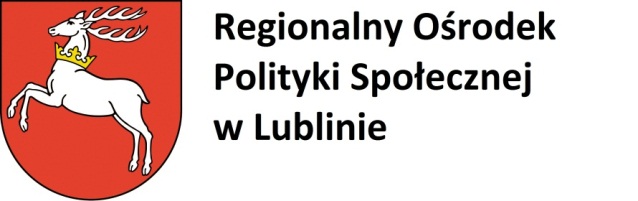 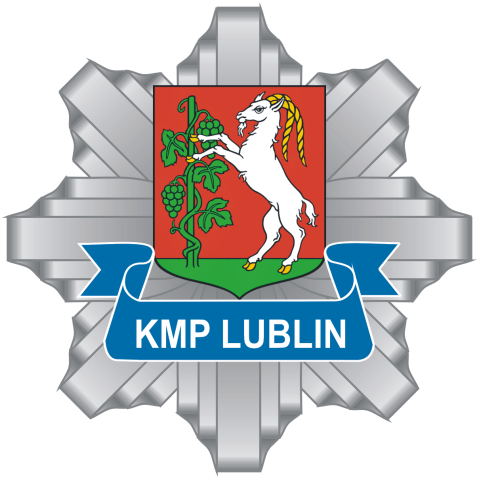 oraz hasło: „Odpal myślenie - nie wchodź w uzależnienie”, Ilość: min. 300 szt. Decyzję o wielkości nakładu Zamawiający podejmie przy podpisaniu umowy z Wykonawcą. Proszę o podanie ceny jednostkowej w formularzu ofertowym (zał. nr 1).Zamawiający przewiduje możliwość zlecenia zamówienia dodatkowego do max. 1000 szt. w cenie jednostkowej określonej w formularzu ofertowym, do 5 grudnia 2019 r.Opaska odblaskowa samozaciskowa z nadrukiem.Szczegóły techniczne: wymiar: 34cm x 3 cm,kolor: niebieski,blaszka samozaciskowa zalaminowana odblaskową folią pryzmatyczną,spód: materiał typu flocknadruk zawierający znak graficzny – ROPS w Lublinie i znak graficzny  KMP 
w Lublinieoraz hasło: „Trzeźwy umysł na drodze”.Ilość: min. 1 500 szt. Decyzję o wielkości nakładu Zamawiający podejmie przy podpisaniu umowy z Wykonawcą. Proszę podanie ceny jednostkowej w formularzu ofertowym (zał. nr 1).Zamawiający przewiduje możliwość zlecenia zamówienia dodatkowego do max. 3000 szt. w cenie jednostkowej określonej w formularzu ofertowym, do 5 grudnia 2019 r. III. Smycze z nadrukiem. Szczegóły techniczne: wymiar: ok. 50 cm x 15 mm,nadruk jednostronny, techniką sublimacji,taśma poliestrowa,kolorystyka smyczy niebieska,dodatki: karabińczyk metalowy, złączka plastikowa, linka na telefon odpinana,nadruk zawierający znak graficzny – ROPS i nazwę: Komenda Miejska Policji 
w Lublinie  oraz hasło: „Odpal myślenie - nie wchodź w uzależnienie”. Ilość: min. 1 000 szt. Decyzję o wielkości nakładu Zamawiający podejmie przy podpisaniu umowy z Wykonawcą. Proszę o podanie ceny jednostkowej smyczy z nadrukiem w formularzu ofertowym (zał. nr 1).Zamawiający przewiduje możliwość zlecenia zamówienia dodatkowego do max. 3000 szt. w cenie jednostkowej określonej w formularzu ofertowym, do 5 grudnia 2019 r.2.2 Obowiązki po stronie Zamawiającego:  Zamawiający zobowiązuje się dostarczyć niezbędne hasła oraz znaki graficzne: Regionalnego Ośrodka Polityki Społecznej w Lublinie i Komendy Miejskiej Policji w Lublinie. 2.3 Obowiązki po stronie Wykonawcy: wykonanie projektów: opaski odblaskowej samozaciskowej z nadrukiem, smyczy z nadrukiem, oraz breloków z mini latarką LED z grawerem i przekazanie ich Zamawiającemu w wersji elektronicznej do akceptacji; uwzględnienie sugestii i poprawek zgłoszonych przez Zamawiającego do przesłanych projektów;wykonanie: opasek odblaskowych samozaciskowych z nadrukiem, smyczy 
z nadrukiem oraz breloków z mini latarką LED z grawerem; dostawa wraz z rozładunkiem materiałów do siedziby Zamawiającego tj. 
ul. Diamentowa 2, piętro I, pokój 124 lub 126, 20-447 Lublin. Koszty transportu oraz rozładunku ponosi Wykonawca. 3. Termin realizacji:   15 dni roboczych od momentu akceptacji przez Zamawiającego projektów: opaski odblaskowej samozaciskowej z nadrukiem, smyczy z nadrukiem, oraz breloków z mini latarką LED z grawerem.4. Opis sposobu przygotowania oferty:Każdy Wykonawca może złożyć tylko jedną ofertę,Oferta oraz wszystkie załączniki muszą być podpisane przez osoby upoważnione do reprezentowania Wykonawcy,Wzór dokumentu dołączony do niniejszego zapytania powinnien zostać wypełniony przez Wykonawcę i dołączony do oferty.Ofertę należy złożyć:  drogą elektroniczną na adres e-mail  rops@lubelskie.pl w postaci zeskanowanego dokumentu, lub faxem na nr 81 528 76 30, lubpocztą na adres Regionalny Ośrodek Polityki Społecznej w Lublinie, 
ul. Diamentowa 2, 20-447 Lublin, lub osobiście w sekretariacie ROPS, ul. Diamentowa 2, 20-447 Lublin, pok. 136.Dokumenty wchodzące w skład oferty mogą być przedstawiane w formie oryginałów lub kopii poświadczonych przez Wykonawcę za zgodność z oryginałem.Osoba upoważniona do porozumiewania się z Wykonawcami:Justyna Syroka: tel. 81 528-76-20, e-mail: justyna.syroka@lubelskie.plTermin złożenia oferty:27.05.2019 r. do godz. 12.00Decyduje data wpływu oferty do siedziby Zamawiającego.Kryterium oceny ofert: Spośród ofert spełniających wymogi Zamawiającego zostanie wybrana oferta najkorzystniejsza cenowo. Decyzję o ilości opasek odblaskowych samozaciskowych 
z nadrukiem, smyczy z nadrukiem oraz breloków w kształcie mini latarek z grawerem Zamawiający podejmie przy podpisaniu umowy, wybierając ofertę z najniższą ceną jednostkową dla opasek odblaskowych samozaciskowych z nadrukiem, smyczy z nadrukiem oraz breloków w kształcie mini latarek z grawerem (łącznie) – Załącznik nr 1, do zapytania ofertowego.   Uwagi końcowe:	Zamawiającemu przysługuje prawo zamknięcia niniejszego zapytania ofertowego, bez wybrania którejkolwiek z ofert. Zamawiający dopuszcza możliwość zmiany terminu realizacji zamówienia. W przypadku nie wybrania dostawcy (np. brak ofert, odrzucenie ofert) Zamawiający dopuszcza możliwość ponownego rozpoczęcia procedury zapytania ofertowego. Zamawiający zastrzega sobie prawo do skontaktowania się z oferentami w celu uzupełnienia lub doprecyzowania ofert.  W przypadku, gdy najtańsza oferta przewyższa kwotę jaką Zamawiający zamierza przeznaczyć na realizację zamówienia, Zamawiający zastrzega sobie możliwość przeprowadzenia negocjacji. Jeżeli Wykonawca, którego oferta została wybrana uchyla się od zawarcia umowy 
w sprawie zamówienia, Zamawiający może wybrać ofertę najkorzystniejszą spośród pozostałych ofert bez przeprowadzenia ich ponownego badania i oceny.Wykaz załączników:Załącznik nr 1 – Wzór formularza oferty na breloki z mini latarką LED, opaski samozaciskowe, smycze. ……………………………      (Podpis Kierownika Zamawiającego)            